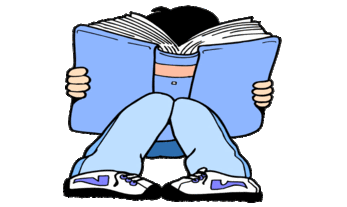 YEAR 2 HOME LEARNING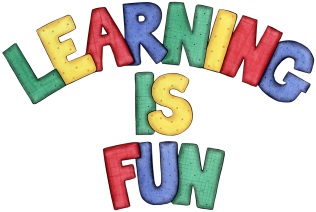 YEAR 2 HOME LEARNINGDate SetFriday 25th November 2016 Date DueFriday 2nd December 2016   MathleticsWe would like the children to complete the ‘complete the pattern’ activity where they need to select the shape that will go next in the pattern. They will also have to complete the ‘Symmetry’ activity where they need to identify the shapes which are symmetrical. Finally they will have to complete the ‘Fractions of a collection’ activity where they need to find halves or quarters of different numbers.   SpellodromeWritingWe would like the children to learn words that begin with ‘wr’ 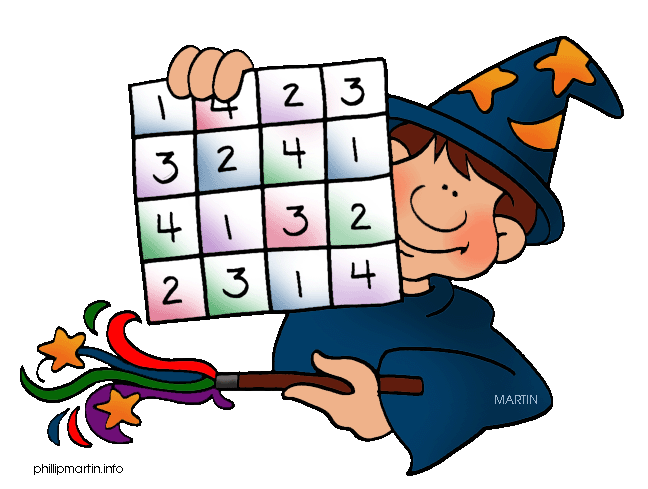 such as write, wrote, wrap, wrong, written etc. The children will also be completing an activity where they need to identify thecorrect verb (doing word) in the past tense to make the sentence complete. For example – My uncle wrote me a long letter.   ReadingRecommended daily reading time:KS1 15-20 minutes KS2 40 minutesGreekPlease go to Greek Class Blog for Greek Home LearningGreek Class - St Cyprian's Greek Orthodox Primary Academy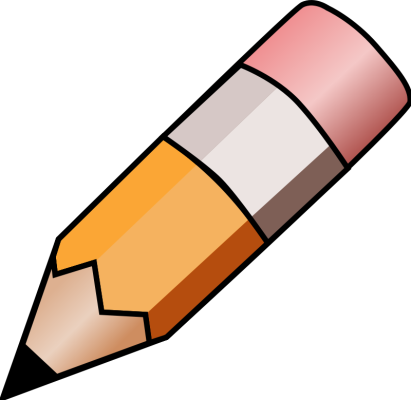 